Publicado en Madrid el 26/09/2022 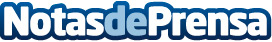 Ante la inflación, La Piemontesa baja los precios a sus franquiciadosEl grupo de restauración italiana La Piemontesa impulsa un ambicioso plan de expansión con gran acogida entre inversoresDatos de contacto:Beatriz Rosa911592558Nota de prensa publicada en: https://www.notasdeprensa.es/ante-la-inflacion-la-piemontesa-baja-los Categorias: Franquicias Emprendedores Restauración Recursos humanos http://www.notasdeprensa.es